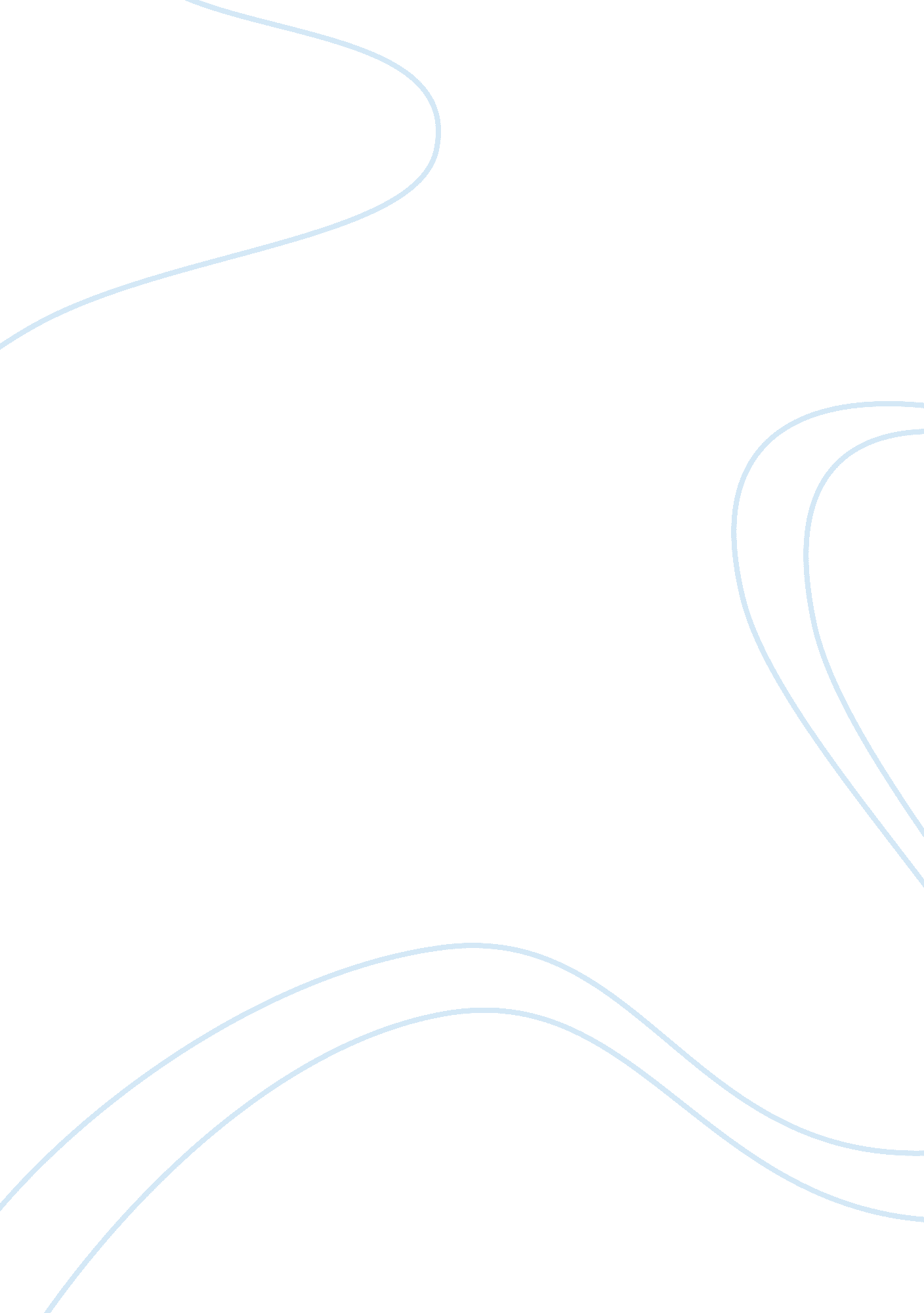 Corruption the philippines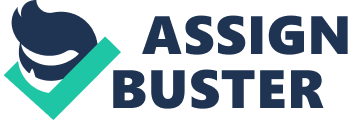 To my dear audience, fellow students, classmates, teachers, and other concerned citizens, a pleasant day to each and every one! Today, I would like to convince all the Filipinos that corruption can still be eradicated from our beloved country. The Republic of the Philippines suffers a widespread corruption including the graft, bribery, embezzlement, backdoor deals, nepotism and patronage. In the early 1960s, the Philippines was an economic power. In fact, during this era, the archipelago nation boasted one of the largest economies in Asia, behind only Japan. However, today, while it remains an important part of the Association of the Southeast Asian Nations and world community at large, it’s safe to say that those glory days are long over. Political instability, economic struggle, crime and corruption often come to mind when most of the outsiders think of the Philippines today. How corrupt our country really is? According to World Bank study in 2011, the Philippines came in at 129 with a 2. 6 Corruption Perceptions Index in Transparency International’s list that ranks 178 countries and territories based on how corrupt their public sector is perceived to be. Very disastrous for the reason that CPI scores on a scale of 0-10, the lesser the number the more corrupt it perceives. Former President of the Philippines Joseph Ejercito Estrada was found guilty by the Sandiganbayan for plunder. When political leaders lie, cheat and steal, when public offices become a common public curse especially in graft and corruption, when public funds go to private pockets, then we must begin to realize… Corruption is the gravest threat to Philippine democracy and society today. We must eradicaete corruption from our country! The trouble in our country is uncontrollable corruption and greed at the highest level. In spite of all of these, we still love our country Philippines. The issue of the corruption in the Philippines has made the country itself poorer and poorer in many aspects; not only in terms of economy and sad to say, the more it can’t escape from the chains of poverty it encounters. Corruption is a serious obstacle to the social and economic development of a country. The biggest losers are still us, the Filipino people. In effect, the end-users are made to pay for the overpriced goods or services or are made to deal with low-quality or substandard goods and services. Despite the seriousness of the problem, people in government, as per observed, seem to show no sense of urgency or ‘ mastery’ of the steps necessary to fight it. The same government that taxes us must demonstrate that public money is being used for public good, not for private greed. Considering the fact that it is not possible for a single person to eradicate corruption, let us work together and make a significant development or possibly a reform in the public and private sectors and in media and civil society. Let us promote ethical standards in business and good corporate governance. In addition to, let us also persuade the current administration to improve transparency especially when it comes to economic budget. Conversely, if the corruption in our country still keeps up, there may come a time where the society cannot be given any more attention for their basic needs. Public and educational funds will be wasted, environmental resources will significantly diminish, and the government may not be able to support the demands of the ever increasing population of our country. This worsening corruption has eaten up the right of every citizen to good governance, freedom, decent life, and more importantly his or her dignity. It is our right to demand real change, action and improvement from those who take our money from and spend it in our name. If we really want to remove corruption from its root, we will have to work hard together towards this and first of all remove corruption from its root which is lying in our day to day life within us. Filipino people must promote honesty and integrity by being a role model for others. If you are a leader of a certain group or organization, show others that you can be trusted and can perform the tasks you are expected to do even the student leaders should be trustworthy and shows leadership qualities among fellow students. At the end, the way to eradicate corruption is possible only when the society and youths of today promise themselves to contain it and bring a clean environment for the growth and country and its people. If we are united and the young generation is determined to prioritize the eradication of corruption from the country, it will benefit a common man and would lead the country to a new height as well. Before I end, I would like to leave a message from the Former Chief Justice Reynato S. Puno, I quote “ Let us bring honesty back to business and government, and we will redirect our path as people back to higher grounds. ” Allow me to restate what I said earlier corruption detains us in the chains of poverty and eats the right of every citizen to good governance, freedom, decent life, and even more dignity; thus, we need to eradicate corruption. I challenge you, the audience, to eradicate corruption and save our country, the Republic of the Philippines. 